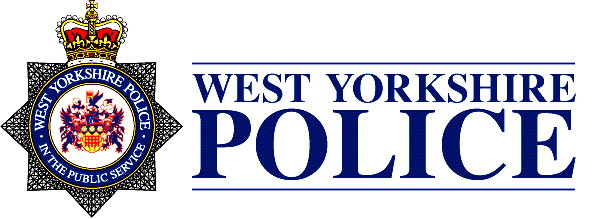 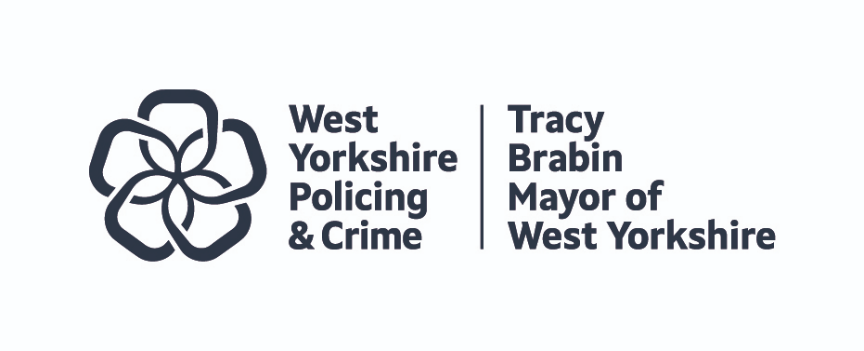 JOINT INDEPENDENT AUDIT COMMITTEE(WEST YORKSHIRE COMBINED AUTHORITY AND WEST YORKSHIRE POLICE)DATE: WEDNESDAY 6 DECEMBER 2023   TIME: 09:30 – Member pre-meet with Internal and External Audit10:00 – Audit Committee  12:00 – Close This meeting is 30 minutes shorter to reflect the agenda.LOCATION:Meeting Room 1, Wellington House, 40-50 Wellington Street, Leeds,  LS1 2DEMEMBERS: Mike Ford, ChairOFFICERS: Joanne Campbell, Internal Audit Manager, WYP Gary Dowson, Head of Finance, WYCAAlastair Newall, Director, Public and Social Sector, MazarsJulie Edwards, Head of Accountancy, WYPSarah Fraser, Superintendent, Corporate Services, WYPNicola Hallas, Manager, MazarsKatherine Johnson, Assistant Chief Officer, WYP Julie Reid, Head of Policing and Crime, WYCANeil Rickwood, Head of Audit, Risk and Assurance, WYPAngela Taylor, Director of Corporate Services, WYCA CONTACT OFFICERS:Carol Beanland, Business Manager, WYCACarol.beanland@westyorks-ca.gov.uk and;Joanne Colley, Business Manager, WYCAJoanne.Colley@westyorks-ca.gov.uk AGENDADate of next meeting: Wednesday 21 February 2024